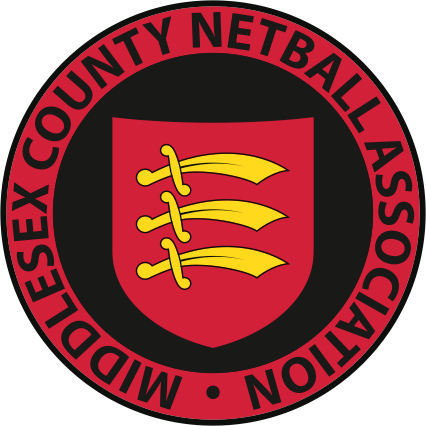 MIDDLESEX COUNTY NETBALL LEAGUESEPTEMBER 2021 RESULT SHEETONLY COMPLETE FOR YOUR OWN TEAMMIDDLESEX COUNTY NETBALL LEAGUESEPTEMBER 2021 RESULT SHEETONLY COMPLETE FOR YOUR OWN TEAMMIDDLESEX COUNTY NETBALL LEAGUESEPTEMBER 2021 RESULT SHEETONLY COMPLETE FOR YOUR OWN TEAMMIDDLESEX COUNTY NETBALL LEAGUESEPTEMBER 2021 RESULT SHEETONLY COMPLETE FOR YOUR OWN TEAMMIDDLESEX COUNTY NETBALL LEAGUESEPTEMBER 2021 RESULT SHEETONLY COMPLETE FOR YOUR OWN TEAMDATEDIVISIONTEAM SUBMITTING SHEET:MATCH WON BY:HOME TEAMHOME TEAMSCOREvSCOREAWAY TEAMAWAY TEAM  CAPTAIN TO KEEP POSSESSION AND COMPLETE THIS FORM ON BEHALF OF PARTICIPANTSCAPTAIN - Please clearly PRINT DETAILS as necessary should actions be undertaken by the umpires in the match.  UMPIRES to advise what is to be completed.  From September 2020, this also now includes Cautions.CAPTAIN – Please PRINT YOUR NAME and YOUR TEAM NAME to confirm that the sheet is complete ***ON THE DAY OF THE MATCH***   CAPTAIN TO KEEP POSSESSION AND COMPLETE THIS FORM ON BEHALF OF PARTICIPANTSCAPTAIN - Please clearly PRINT DETAILS as necessary should actions be undertaken by the umpires in the match.  UMPIRES to advise what is to be completed.  From September 2020, this also now includes Cautions.CAPTAIN – Please PRINT YOUR NAME and YOUR TEAM NAME to confirm that the sheet is complete ***ON THE DAY OF THE MATCH***   CAPTAIN TO KEEP POSSESSION AND COMPLETE THIS FORM ON BEHALF OF PARTICIPANTSCAPTAIN - Please clearly PRINT DETAILS as necessary should actions be undertaken by the umpires in the match.  UMPIRES to advise what is to be completed.  From September 2020, this also now includes Cautions.CAPTAIN – Please PRINT YOUR NAME and YOUR TEAM NAME to confirm that the sheet is complete ***ON THE DAY OF THE MATCH***   CAPTAIN TO KEEP POSSESSION AND COMPLETE THIS FORM ON BEHALF OF PARTICIPANTSCAPTAIN - Please clearly PRINT DETAILS as necessary should actions be undertaken by the umpires in the match.  UMPIRES to advise what is to be completed.  From September 2020, this also now includes Cautions.CAPTAIN – Please PRINT YOUR NAME and YOUR TEAM NAME to confirm that the sheet is complete ***ON THE DAY OF THE MATCH***   CAPTAIN TO KEEP POSSESSION AND COMPLETE THIS FORM ON BEHALF OF PARTICIPANTSCAPTAIN - Please clearly PRINT DETAILS as necessary should actions be undertaken by the umpires in the match.  UMPIRES to advise what is to be completed.  From September 2020, this also now includes Cautions.CAPTAIN – Please PRINT YOUR NAME and YOUR TEAM NAME to confirm that the sheet is complete ***ON THE DAY OF THE MATCH***   CAPTAIN TO KEEP POSSESSION AND COMPLETE THIS FORM ON BEHALF OF PARTICIPANTSCAPTAIN - Please clearly PRINT DETAILS as necessary should actions be undertaken by the umpires in the match.  UMPIRES to advise what is to be completed.  From September 2020, this also now includes Cautions.CAPTAIN – Please PRINT YOUR NAME and YOUR TEAM NAME to confirm that the sheet is complete ***ON THE DAY OF THE MATCH***   CAPTAIN TO KEEP POSSESSION AND COMPLETE THIS FORM ON BEHALF OF PARTICIPANTSCAPTAIN - Please clearly PRINT DETAILS as necessary should actions be undertaken by the umpires in the match.  UMPIRES to advise what is to be completed.  From September 2020, this also now includes Cautions.CAPTAIN – Please PRINT YOUR NAME and YOUR TEAM NAME to confirm that the sheet is complete ***ON THE DAY OF THE MATCH*** 